ADVANCED ENVIRONMENTAL DATA ANALYSISSpecial Homework on Time ProcessesAuthor:	Emanuele Di Lorenzo
Georgia Institute of TechnologyTable of Content1) A simple forced system	2Question 1 – Numerical Simulation	2Question 2 – Auto-correlation Function	2Question 3 – Power Spectrum	22) A forced and damped oscillation system	3Question 1 – Numerical Simulation	3Question 2 – Auto-correlation Function	3Question 3 – Power Spectrum	33) The El Niño climate process	4Question 1 - Power Spectrum	4Question 2 – Simulate the process with an Auto-Regressive Model of order 4	4Question 3 – Significance Testing using Red Noise Null Hypothesis	41) A simple forced systemConsider the following dynamical system:where  is a given forcing and  is the rate of decay or damping.Question 1 – Numerical SimulationSolve this equation numerically on a computer using an Euler Scheme for the two cases below between the time interval  and with initial condition  Case 1)  white noise (e.g. stochastic forcing) with gaussian distribution and standard deviation = 1.You should see a simply AR1 model with a decay rate of (1-1/10) (black line in figure below)Case 2)  is white noise with the addition of a sine wave with frequency .You should see the same AR1 model but with a hint (not very obvious) of oscillating signal super-imposed (red line in figure below)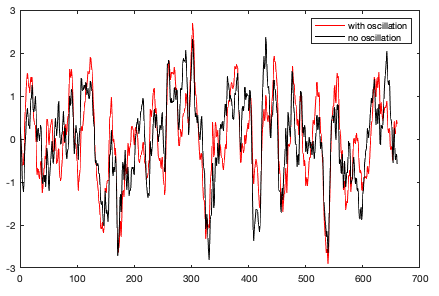 Plot the numerical solutions and describe the differences very briefly.Question 2 – Auto-correlation FunctionNow compute and plot the auto-correlation function  for both cases and comment on the differences. What can you infer from inspection of ?In the first case you should see a simple decorrelation at lag ~10dt. In the second case, you should recover an oscillation behavior in the autocorrelation function (see figures below).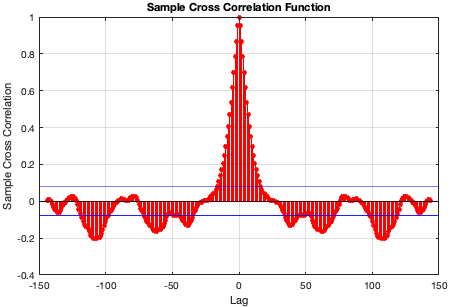 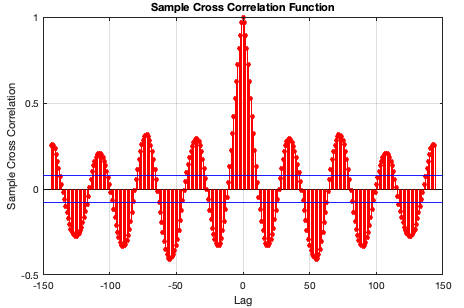 Question 3 – Power SpectrumDecompose the output timeseries using the Fourier Series and plot the power spectrum using loglog scale for both the spectrum  and the frequency . You will find that your plot will look a bit noisy. Simulate the model case 1 and 2 by generating an ensemble of timeseries using a different realizations of noise each time. For each realization plot the spectrum and at the end plot the average spectrum. Comments on the results.2) A forced and damped oscillation systemConsider the following dynamical system:where  is a given forcing,  is the rate of decay or damping and .Question 1 – Numerical SimulationSolve this equation numerically on a computer using at least a third order scheme for the 2nd derivative and an Euler Scheme for the first derivative. Consider cases below between the time interval  and with initial conditions  (you need two time levels to initiate the numerical scheme) Case 1)  and  Case 2)  Case 3)  white noise (e.g. stochastic forcing) with gaussian distribution and standard deviation = 1.Case 4)  is white noise with the addition of a sine wave with frequency .Plot the numerical solutions and describe the differences very briefly.Question 2 – Auto-correlation FunctionNow compute and plot the auto-correlation function  for all cases and comment on the differences. What can you infer from inspection of ?Question 3 – Power SpectrumDecompose the output timeseries using the Fourier Series and plot the power spectrum using loglog scale for both the spectrum  and the frequency . Comments on the results.3) The El Niño climate processWe are now going to diagnose a real climate process called the El Niño Southern Oscillation (ENSO). Begin by downloading and plotting the Niño34 index at monthly resolution found here https://www.esrl.noaa.gov/psd/gcos_wgsp/Timeseries/Data/nino34.long.data Question 1 - Power SpectrumDecompose the output timeseries using the Fourier Series and plot the power spectrum. However, instead of plotting the spectrum as a function of frequency, plot it as a function of period and do not use a loglog scale.You will find that it is hard to identify which peaks are significant in the spectrum. To better diagnose the dominant periodicity in the Niño34 index and their significance, we will use two complementary approaches.Question 2 – Simulate the process with an Auto-Regressive Model of order NEven though you do not have the exact equation of the ENSO process, we will try to use an auto-regressive model of order 4 (AR-4) to simulate the Niño34 timeseries. Using different realizations of noise  simulate 100 synthetic Niño34 timeseries that have the same length and variance of the original data. For each simulated timeseries compute the spectrum and then plot the average spectrum. Is it easier to identify peaks in variance? Try this again but use an AR-8. Does the fit to the spectrum change?Question 3 – Significance Testing using Red Noise Null HypothesisWe are now going to test if the peaks in the spectrum are significant with respect to a null hypothesis that assumes an auto-correlated timeseries with no significant periodicity. This null hypothesis is equivalent to an Auto-regressive process or order 1 (AR-1). Generate 1000 realizations of an AR-1 process and compute for each one the spectrum. Then plot the average spectrum and the 95% tile of the spectrum (e.g. 2 standard deviations). Super-impose the Nino34 observed spectrum and determine which peaks are above the 95% tile.Note: The AR-1 model has to generate timeseries that have the same variance as the Niño34 index